NEWTON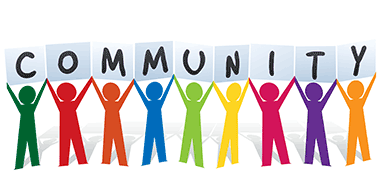 CENTRE PROGRAMME 2024MONDAY				0930 – 1030			PILATES giusecin70@gmail.com1100 – 1230			ADULT YOGA CLASS1300 – 1400			ENJOY A BALLwestlothian@enjoy-a-ball.com1500 – 1800			JUDO CLUB1800 – 2000			ADULT SOCIAL EVENING2000 – 2130			FOOTBALLTUESDAY				1745 – 1915			YOUTH CLUB1930 – 2030			CLUBBERCISE								teamclubbercise@gmail.com2030 – 2130			FOOTBALLWEDNESDAY				1900 – 2100			SOCIAL BADMINTON1900 – 2000	MANAGEMENT COMMITTEEMEETINGS (see notices for dates)THURSDAY				0845 – 0930			PILATESgiusecin70@gmail.com1100 – 12 NOON			RHYTHM N PAWS(Private Group)					1800 – 1900			BADMINTON					1845 – 1915			CLLR SURGERY(see notices for dates)			1915 – 2015			RHYTHM N PAWS									(Private Group)1930 – 2030                                                    NEWTON COMMUNITYCOUNCIL MEETINGS (see notice for dates)FRIDAY					0915 – 1015			ENJOY A BALLwestlothian@enjoy-a-ball.com1030- 12 NOON			INDOOR KURLING1300 – 1630			DANCE SCHOOL2100 – 2200			SOCIAL BADMINTONSATURDAY				1015 – 1215			KARATE